Compte rendu de l’Assemblée Générale du 5 Septembre 2018Ouverture de séance à 16h40MOT DE BIENVENUELe président, monsieur Jean-Paul Michelet, remercie les membres présents et la municipalité de Port-Vendres en la personne de son maire monsieur Jean-Pierre Roméro et de madame Josette Montavon, adjointe déléguée aux sports..RAPPORT MORALAprès avoir rappelé le fonctionnement de l’association au niveau des différentes instances, le président détaille les actions qui ont été réalisées lors du dernier exercice :Journée des associationsRepas de fin d’année en EspagneGalette des roisVoyage en Cantabrie en collaboration avec les Amis de BanyulsParticipation à la journée citoyenne : travaux de peintureParticipation à l’exposition photoMéchoui en juin (40 personnes)Participation à l’organisation du salon de la randonnée des 14 et 15 octobre 2017 et tracé et photos des randonnées prévues les matinsParticipation au « Trail du gendarme »RAPPORT D’ACTIVITEL’effectif est en légère diminution avec 75 adhérents qui proviennent essentiellement de Port-Vendres, Banyuls et Collioure, et aussi de plus loin (Canohes…).L’association compte 6 animateurs diplômés et 5 d’entre eux assurent l’encadrement des randonnées. D’autres volontaires ont également aidé à la bonne marche des sorties.Les randonnées ont été réparties de la manière suivante :Le site internet obsolète a été remplacé par un blog qui contient de nombreuses informations très utiles et qui est très apprécié. Il permet de mettre en valeur et l’association et le patrimoine de la commune.A l’occasion du salon de la randonnée à Port-Vendres, l’association a fait réaliser des T-shirts avec son logo. Il en a été distribué aux bénévoles et le reste a été vendu très rapidement.L’association a fait imprimer 1500 flyers qui ne sont pas encore tous distribués.Au niveau du matériel, l’association a fait l’acquisition d’un GPS supplémentaire très utile lors des randonnées.Nous avons également acheté un kakémono (ou roll-up) qui lui permet une plus grande visibilité lors des différentes manifestations auxquelles elle participe.L’association a aussi participé au forum des associations de Port-Vendres. Elle a organisé un repas de fin d’année en décembre et un méchoui en mai.22 randonneurs ont effectué une semaine de randonnée en Cantabrie en collaboration avec les « Amis de Banyuls ».Une semaine de randonnée en Andorre est aussi organisée en septembre 2018 avec 33 randonneurs inscrits.Le président a rappelé qu’il a représenté l’association lors de la journée des présidents à Perpignan.RAPPORT FINANCIERIl a été présenté par le trésorier, M. Gilbert Suk (voir le tableau joint en annexe).A noter :la maîtrise des dépenses avec le respect des prévisions financières présentées lors de la dernière AGles subventions accordées par la mairie de Port-Vendres et le Conseil Départemental sont essentielles à l’équilibre du budget de l’association.Un projet de compte prévisionnel a été présenté à l’assemblée.VOTE Les 3 rapports Moral, Activité et Financier sont soumis au vote de l’assemblée. Ils sont adoptés à l’unanimité par l’assemblée générale.COMPOSITION DU BUREAUComme il est prévu dans les statuts, le bureau est démissionnaire et une nouvelle liste est présentée. Elle est élue à l’unanimité et la composition du nouveau bureau est la suivante :Le nouveau bureau en fonction présente les points suivants :PRIX DES LICENCESIl n’y a pas d’augmentation des licences de la FFRandonnée et la part pour l’association reste inchangée. De ce fait, les licences individuelles sont à 37€ et les licences familiales à 67€. L’abonnement à la revue « Rando Passion » reste à 6€.Il est demandé aux adhérents de renouveler les licences avant la fin du mois de septembre.Comme l’an passé, l’impression des licences se fera localement.CERTIFICAT MEDICALLe certificat médical reste valable pendant 3 ans sous réserve que le questionnaire santé QS-SPORT (cerfa_15699-01) soit rempli par l’adhérent et ne comporte aucune réponse « OUI » ; dans ce cas, l’adhérent le certifie sur l’honneur.RAPPEL DES REGLES DE SECURITELe président rappelle les principales règles de sécurité et de courtoisie afin que les randonnées se passent au mieux.BLOGIl a été élaboré sous la responsabilité de François Tancelin et il est très apprécié pour les contenus variés et de qualité qu’il présente.La newsletter permet de recevoir des notifications sur l’actualité.ORGANISATION DES RANDONNEESL’organisation de l’année passée a donné toute satisfaction et il a été décidé de la reconduire.Pour les sorties extérieures, le tarif de covoiturage préconisé est inchangé, soit 0,05€ /km parcouru (péages en sus).La date de reprise des randonnées est fixée au vendredi 7 septembre. Comme par le passé, un tableau mensuel sera envoyé aux adhérents par mail en plus de sa publication dans le blog.JOURNEE DES ASSOCIATIONS DE PORT-VENDRESElle se déroulera le samedi 8 septembre place de l’obélisque.Une demande sera faite auprès de ma municipalité pour le matériel nécessaire et un appel à volontaires a été lancé pour assurer la présence sur le stand.T-SHIRTSLa commande de T-Shirts avec le logo de l’association ayant eu beaucoup de succès, il a été décidé de la poursuivre avec une commande supplémentaire.SEMAINE DE LA RANDONNEECette année, elle aura lieu du 22 au 28 octobre à Argelès sur mer.Le salon, quant à lui se tiendra les 27 et 28 octobre au parc de Valmy.Dans le cadre de cette manifestation, l’association « EVASION CATALANE » est chargée de l’organisation de 2 randonnées sur la commune de Port-Vendres.Evasion Catalane disposera d’un stand lors du salon et les volontaires seront les bienvenus !ANIMATIONSLes dates des animations traditionnelles (galette des rois, méchoui…) seront fixées prochainement en réunion de bureau et seront communiquées par mail.Puis, le Président convie les membres présents à un « pot de l’amitié ».QUESTIONS DIVERSESMonsieur le Maire prend la parole pour annoncer que le projet d’aménagement du fort Bear a été adopté. Le phare va être ouvert à la visite et les locaux annexes seront réhabilités.Fin de séance à 19h					Fait à Port-Vendres le 6 Septembre 2018 Le Président							Le Secrétaire/TrésorierJP MICHELET						Y BLINMardi journée entièreToutes les semaines27 randos entre 18 et 25kmMoyenne : 17 randonneursJeudi zenToutes les semaines27 randos entre 5 et 10kmMoyenne : 13 randonneursVendredi demi-journéeToutes les semaines30 randos entre 10 et 15kmMoyenne : 12 randonneurshttp://evasionscat66.canalblog.com/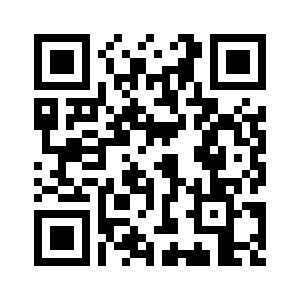 PrésidentJean-Paul Michelet06 23 87 57 64Vice présidentFrançois Tancelin06 82 36 17 87SecrétaireYves Blin06 18 36 39 03TrésorierYves Blin06 18 36 39 03Mardirandonnée journée entière (2 niveaux de difficulté en alternance)Jeudirandonnée zenVendredirandonnée demi-journée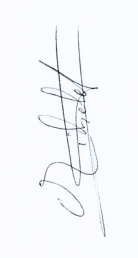 